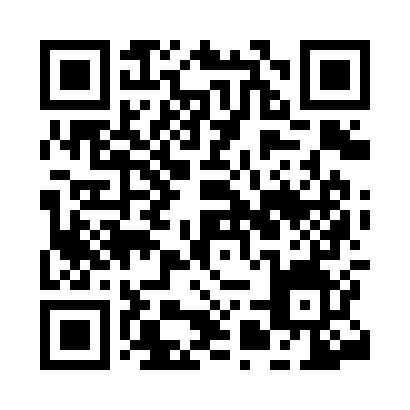 Prayer times for Arcevia, ItalyWed 1 May 2024 - Fri 31 May 2024High Latitude Method: Angle Based RulePrayer Calculation Method: Muslim World LeagueAsar Calculation Method: HanafiPrayer times provided by https://www.salahtimes.comDateDayFajrSunriseDhuhrAsrMaghribIsha1Wed4:086:011:056:048:119:562Thu4:065:591:056:058:129:583Fri4:045:581:056:058:1310:004Sat4:025:561:056:068:1410:025Sun4:005:551:056:078:1510:036Mon3:585:541:056:078:1610:057Tue3:565:531:056:088:1810:078Wed3:545:511:056:098:1910:099Thu3:525:501:056:098:2010:1010Fri3:505:491:056:108:2110:1211Sat3:485:481:056:118:2210:1412Sun3:465:471:056:118:2310:1613Mon3:445:451:056:128:2410:1714Tue3:435:441:056:138:2510:1915Wed3:415:431:056:138:2710:2116Thu3:395:421:056:148:2810:2217Fri3:375:411:056:148:2910:2418Sat3:365:401:056:158:3010:2619Sun3:345:391:056:168:3110:2820Mon3:325:381:056:168:3210:2921Tue3:315:371:056:178:3310:3122Wed3:295:371:056:178:3410:3323Thu3:275:361:056:188:3510:3424Fri3:265:351:056:198:3610:3625Sat3:245:341:056:198:3710:3726Sun3:235:341:056:208:3810:3927Mon3:225:331:056:208:3810:4028Tue3:205:321:066:218:3910:4229Wed3:195:321:066:218:4010:4330Thu3:185:311:066:228:4110:4531Fri3:165:301:066:228:4210:46